Информация о содержании и стоимости работ (услуг)          на  общей площади в многоквартирных домах, находящихся в управлении ООО «ЖКС г. Петродворца»,       (с 01.07.2016)С 1 июля 2016 года, в соответствии с распоряжением Комитета по тарифам Санкт-Петербурга от 25.12.2015 г. № 444-р, изменяются тарифы по жилищным услугам --------------------------------<*> Размер платы за содержание жилого помещения в многоквартирном доме формируется с учетом комплекса предоставляемых услуг (выполняемых работ), указанных в пунктах 1 - 10, и состава общего имущества в многоквартирном доме.<**> Не взимается с граждан, проживающих в жилых помещениях многоквартирных домов, признанных аварийными, а также в жилых помещениях, признанных непригодными для проживания.<***> Для граждан, проживающих в жилых помещениях на первых этажах многоквартирных домов, а также для граждан, проживающих в жилых помещениях, имеющих выходы в подъезды, не оборудованные лифтом, устанавливается с 01.09.2017 при наличии в составе общего имущества в многоквартирном доме лифта.Приложение к таблице «Размер платыза содержание жилого помещенияна территории Санкт-Петербурга»Размер платы за содержание и ремонт лифтов определяется по формуле:где: ,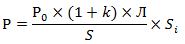 Р - размер платы за содержание и ремонт лифтов, руб. в месяц;Р0 - базовая стоимость технического обслуживания и ремонта одного лифта для девятиэтажных домов принимается равной 4 176,84 руб. за один лифт в месяц;k - коэффициент увеличения (уменьшения) базовой стоимости технического обслуживания и ремонта лифта в зависимости от этажности, равный +/- 0,031 на каждый этаж;Л - количество лифтов в многоквартирном доме;S - общая площадь жилых и нежилых помещений многоквартирного дома, оборудованного лифтами, без площади жилых помещений первых этажей, кв. м;Si - общая площадь жилого (нежилого) помещения, кв. м.Тарифы для расчета размера платы за содержание и ремонт жилого помещения на территории Санкт-Петербурга на 2016 год (до 01.07.16)РАЗМЕР ПЛАТЫ ЗА СОДЕРЖАНИЕ И РЕМОНТ ЖИЛОГО ПОМЕЩЕНИЯНА ТЕРРИТОРИИ САНКТ-ПЕТЕРБУРГА (с 01.06.2015)<*> Размер платы за содержание и ремонт жилого помещения в многоквартирном доме формируется с учетом комплекса предоставляемых услуг (выполняемых работ), указанных в пунктах 1 - 10, и состава общего имущества в многоквартирном доме.<**> Не взимается с граждан, проживающих в жилых помещениях многоквартирных домов, признанных аварийными, а также в жилых помещениях, признанных непригодными для проживания.<***> Для граждан, проживающих в жилых помещениях на первых этажах многоквартирных домов, а также для граждан, проживающих в жилых помещениях, имеющих выходы в подъезды, не оборудованные лифтом, устанавливается с 01.09.2017 при наличии в составе общего имущества в многоквартирном доме лифта.Приложение к таблице «Размер платыза содержание жилого помещенияна территории Санкт-Петербурга»Размер платы за содержание и ремонт лифтов определяется по формуле:P=(P_o×(1+k)×Л)/S×S_i , где:Р - размер платы за содержание и ремонт лифтов, руб. в месяц;- базовая стоимость технического обслуживания и ремонта одного лифта для девятиэтажных домов принимается равной 3932,99 руб. за один лифт в месяц;K - коэффициент увеличения (уменьшения) базовой стоимости технического обслуживания и ремонта лифта в зависимости от этажности, равный +/- 0,031 на каждый этаж;Л - количество лифтов в многоквартирном доме;S - общая площадь жилых и нежилых помещений многоквартирного дома, оборудованного лифтами, без площади жилых помещений первых этажей, кв. м; - общая площадь жилого (нежилого) помещения, кв. м.№п/пНаименование услуги (работы)За 1 кв. м общей площади жилого помещения, руб. в месяцЗа 1 кв. м общей площади жилого помещения, руб. в месяцСодержание жилого помещения <*>, в т.ч.:    1Управление многоквартирным домом2,292,292Содержание общего имущества в многоквартирном доме (включает в себя услуги и работы по содержанию общего имущества в многоквартирном доме в соответствии с Правилами содержания общего имущества в многоквартирном доме, утвержденными постановлением Правительства Российской Федерации от 13.08.2006 № 491, за исключением услуг и работ по содержанию общего имущества в многоквартирном доме, предусмотренных пунктами 4 – 10 настоящего приложения).10,3910,393Текущий ремонт общего имущества в многоквартирном доме (включает в себя услуги и работы по текущему ремонту общего имущества в многоквартирном доме в соответствии с Правилами содержания общего имущества в многоквартирном доме, утвержденными постановлением Правительства Российской Федерации от 13.08.2006 № 491, за исключением услуг и работ по текущему ремонту общего имущества в многоквартирном доме, предусмотренных пунктами 4, 6 – 10 настоящего приложения) <**>5,845,844Уборка и санитарно-гигиеническая очистка земельного участка, входящего в состав общего имущества, содержание и уход за элементами озеленения, находящимися на земельном участке, входящем в состав общего имущества, а также иными объектами, расположенными на земельном участке, предназначенными для обслуживания, эксплуатации и благоустройства этого многоквартирного дома.1,521,525Очистка мусоропроводов (при наличии в составе общего имущества в многоквартирном доме).1,361,366Содержание и ремонт автоматически запирающихся устройств дверей подъездов многоквартирного дома (при наличии в составе общего имущества в многоквартирном доме).0,340,347Содержание и ремонт систем автоматизированной противопожарной защиты (при наличии в составе общего имущества в многоквартирном доме).0,440,448Содержание и текущий ремонт внутридомовых инженерных систем газоснабжения(при наличии в составе общего имущества в многоквартирном доме).0,650,659Эксплуатация коллективных (общедомовых) приборов учета используемых энергетических ресурсов (при наличии в составе общего имущества в многоквартирном доме, в т.ч.:9.1эксплуатация приборов учета электрической энергии0,060,069.2эксплуатация приборов учета тепловой энергии и горячей воды0,510,519.3эксплуатация приборов учета холодной воды0,050,0510Содержание и текущий ремонт систем экстренного оповещения населения об угрозе возникновения или о возникновении чрезвычайных ситуаций(при наличии в составе общего имущества в многоквартирном доме)0,060,0611Содержание и ремонт лифтов (при наличии в составе общего имущества в многоквартирном доме) <***>определяется в соответствии с приложениемNп/пНаименование услуги (работы)За   общей площади жилого помещения,  руб. в месяцСодержание и ремонт жилого помещения <*>, в т. ч.:1Управление многоквартирным домом1,182Содержание общего имущества в многоквартирном доме (включает в себя услуги и работы по содержанию общего имущества в многоквартирном доме в соответствии с Правилами содержания общего имущества в многоквартирном доме, утвержденными постановлением Правительства Российской Федерации от 13.08.2006 N 491, за исключением услуг и работ по содержанию общего имущества в многоквартирном доме, предусмотренных пунктами 4 - 10 настоящего приложения)9,593Текущий ремонт общего имущества в многоквартирном доме (включает в себя услуги и работы по текущему ремонту общего имущества в многоквартирном доме в соответствии с Правилами содержания общего имущества в многоквартирном доме, утвержденными постановлением Правительства Российской Федерации от 13.08.2006 N 491, за исключением услуг и работ по текущему ремонту общего имущества в многоквартирном доме, предусмотренных пунктами 4, 6 - 10 настоящего приложения) <**>5,084Уборка и санитарно-гигиеническая очистка земельного участка, входящего в состав общего имущества, содержание и уход за элементами озеленения, находящимися на земельном участке, входящем в состав общего имущества, а также иными объектами, расположенными на земельном участке, предназначенными для обслуживания, эксплуатации и благоустройства этого многоквартирного дома1,415Очистка мусоропроводов (при наличии в составе общего имущества в многоквартирном доме)1,266Содержание и ремонт переговорно-замочного устройства (автоматически запирающегося устройства двери подъезда) (при наличии в составе общего имущества в многоквартирном доме)0,347Содержание и ремонт систем автоматизированной противопожарной защиты (при наличии в составе общего имущества в многоквартирном доме)0,418Содержание и текущий ремонт внутридомовых инженерных систем газоснабжения (при наличии в составе общего имущества в многоквартирном доме)0,569Эксплуатация коллективных (общедомовых) приборов учета используемых энергетических ресурсов (при наличии в составе общего имущества в многоквартирном доме), в т.ч.:9.1эксплуатация приборов учета электрической энергии0,069.2эксплуатация приборов учета тепловой энергии и горячей воды0,489.3эксплуатация приборов учета холодной воды0,0510Содержание и ремонт лифтов (при наличии в составе общего имущества в многоквартирном доме) <***>(Определяется в соответствии с приложением)